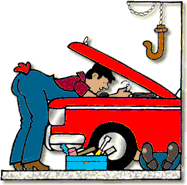 ¡Bienvenidos niños y niñas! Espero que se estén cuidando mucho en su casa con su familia, pero que gracias a la imaginación podemos salir de la casa donde estemos pasando la cuarentena. Por ello te invito a que vivas y disfrutes la siguiente clase de artes visuales. Sin nada más que decir, nos estaremos hablando, se despide.Profesor Manuel López Roche.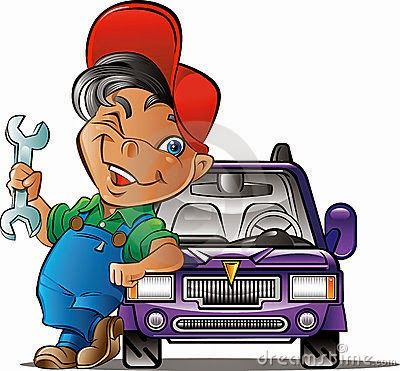 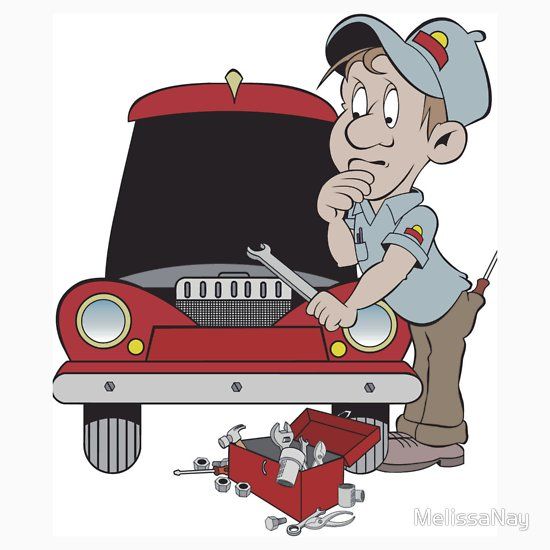 PLANIFICACIÓN CLASE DIARIA                       ASIGNATURA: Artes Visuales.		CURSO: P.K. y K. A-B.			         PROFESOR: Manuel López Roche                      FECHA: Semana del 06/07/2020.        CLASE Nº: 14.               Fecha: miércoles 08 de julio.           Unidad: Profesiones y oficios.                      TIEMPO: 45 minutos.OBJETIVOS DE APRENDIZAJES OBJETIVOS DE APRENDIZAJES HABILIDADES/DESTREZAS HABILIDADES/DESTREZAS HABILIDADES/DESTREZAS O.A: 7.Representar a través del dibujo, sus ideas, intereses y experiencias, incorporando detalles a las figuras humanas y a objetos de su entorno, ubicándolos en parámetros básicos de organización espacial (arriba/abajo, dentro/fuera).     O.A: 7.Representar a través del dibujo, sus ideas, intereses y experiencias, incorporando detalles a las figuras humanas y a objetos de su entorno, ubicándolos en parámetros básicos de organización espacial (arriba/abajo, dentro/fuera).     Conocer, comparar, crear.Conocer, comparar, crear.Conocer, comparar, crear.OBJETIVO DE LA CLASEOBJETIVO DE LA CLASEACTITUDESACTITUDESACTITUDESConocer las partes de un automóvil, por medio de la construcción de uno con materiales de reciclaje. Conocer las partes de un automóvil, por medio de la construcción de uno con materiales de reciclaje. Ampliar sus posibilidades de percibir, disfrutar y representar tanto su mundo interno como la relación con el entorno cultural.Ampliar sus posibilidades de percibir, disfrutar y representar tanto su mundo interno como la relación con el entorno cultural.Ampliar sus posibilidades de percibir, disfrutar y representar tanto su mundo interno como la relación con el entorno cultural.MDESCRIPCIÓN DE LA CLASEACTIVIDADES/ ESTRATEGIAS METODOLOGICASINDICADORRECURSOSEVALUACIÓNINICIOLos/as estudiantes por medio de estímulos audiovisuales interactivos conocerán el inicio, acompañados de relatos del profesor/a.Los/as estudiantes socializan objetivos y ruta de aprendizaje.Comparar imágenes de automóviles de caricaturas y pinturas. Crear una relación entre las partes de los automóviles con los ejemplos vistos en clases.Conocen las distintas formas que se encuentran en los automóviles.Comparar los pasos a seguir que indica el profesor con los trabajos de cada estudiante.Crear con materiales un automóvil con las partes solicitadas por el profesor, pero con lo que los/as estudiantes deseen agregar. Computador, celular o tablet PPT “Mi automóvil de mis sueños”. 4 tapas de botellas con orificio al centro,1 cilindro de papel higiénico (o caja de pequeño formato), papeles de colores, pegamento en barra, plumonestijeras, 1 aguja 2 palos de brocheta (de la misma dimensión que el orificio de las tapas).Formativa. DESARROLLO Conocer los pasos a seguir para la construcción de un automóvil. Crear un automóvil con cuatro tapas de botellas, un cilindro de papel higiénico (o caja de pequeño formato), papeles de colores, pegamento en barra, plumones, tijeras. Conocen las distintas formas que se encuentran en los automóviles.Comparar los pasos a seguir que indica el profesor con los trabajos de cada estudiante.Crear con materiales un automóvil con las partes solicitadas por el profesor, pero con lo que los/as estudiantes deseen agregar. Computador, celular o tablet PPT “Mi automóvil de mis sueños”. 4 tapas de botellas con orificio al centro,1 cilindro de papel higiénico (o caja de pequeño formato), papeles de colores, pegamento en barra, plumonestijeras, 1 aguja 2 palos de brocheta (de la misma dimensión que el orificio de las tapas).Formativa. CIERREEnviar la foto con nombre completo y curso, al correo: profeartesmlr@gmail.com 